Коляски 2 в 1 и 3 в 1: что входит в комплект?Преимущества универсальных моделей детских колясок уже давно оценили родители. Такое «транспортное средство» служит долго. Его удобно использовать с момента рождения малыша и до того времени, пока он не научится обходиться без него, а именно до 3-4 лет. Отлично, если к этому моменту семейная пора успевает обзавестись вторым ребенком. В этом случае модульная коляска 3 в 1 или 2 в 1 достается и ему. Сегодня мы поговорим о том, что входит в комплект подобных моделей. Что такое модульная коляска 2 в 1 или 3 в 1Детские модульные коляски ‒ универсальные модели. Их преимущество в том, что они просто трансформируются в то изделие, которое требуется в конкретный момент.Так, модульные коляски 2 в 1 с легкостью превращаются в люльки для новорожденных. Вы даже можете не покупать кроватку первые полгода. Модуль заменит спальное место.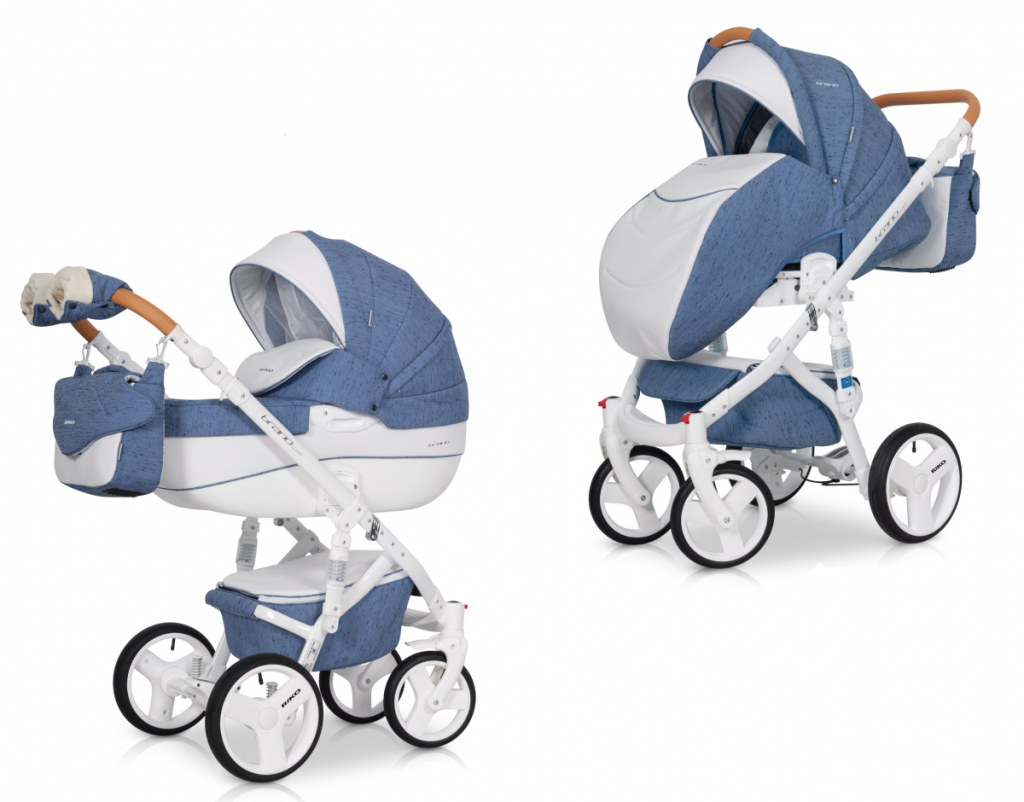 Модель, состоящая из 3 элементов, еще более практична. В ее комплект входит и автокресло. Очень удобно, если вы водите автомобиль и регулярно берете малыша с собой в поездки.Таким образом, коляски-трансформеры – это современные, безопасные конструкции, которые заменяют несколько необходимых в быту предметов. Некоторые родители считают их стоимость завышенной. Но цена себя оправдывает. Посчитайте, сколько вы потратите, если будете покупать по отдельности автокресло, переноску и кроватку. Кроме того, обычную модель придется заменять новой, когда малыш подрастет. А это случится очень быстро.Что входит в комплект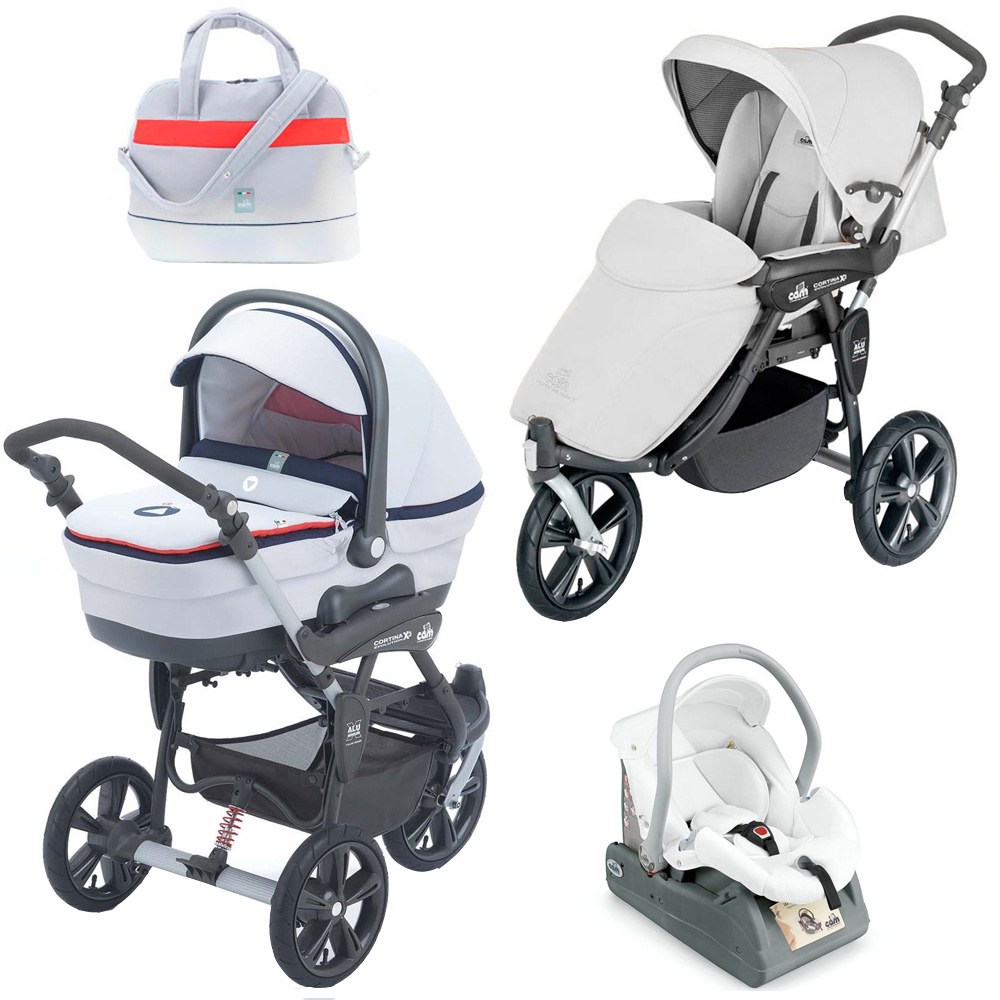 Комплектация зависит от модели. Модульная коляска 2 в 1 содержит такие детали, как:Шасси. Специальные ролики или колеса. Они обеспечивают возможность перевозки.Люлька. Это съемная деталь. Удобно использовать для переноски младенца или использовать ее как место для сна.Блок для прогулки. Это сиденье. Оно оснащено крепкими и надежными ремнями безопасности. Стопы малыша можно фиксировать в горизонтальном положении, а поручень не позволит ребенку выбраться из конструкции без ведома мамы или папы, когда он подрастет.Модель 3 в 1 более совершенна. Она дополнена еще одним важным модулем: автокреслом. Приспособление используется с первых месяцев жизни новорожденного. Вам не придется покупать дополнительную переноску для транспортировки ребенка во время поездок на автомобиле.Кстати, воспользоваться услугами такси родители с маленьким ребенком не всегда могут именно из-за отсутствия у водителя детского автокресла. Если у вас будет собственное приспособление, вы всегда доберетесь туда, куда нужно.Критерии выбораНаверняка вы уже убедились в удобстве колясок подобного типа. Пришло время выбирать модель.  В первую очередь учитывайте, для чего вы будете использовать коляску. Если вы не планируете совершать автомобильные поездки вместе с ребенком, то легко обойдетесь комплектом 2 в 1.А вот мамам-водителям лучше присмотреться к трансформеру, содержащему 3 элемента. Такая коляска более практична. Вы сэкономите средства. Современные производители добросовестно относятся к изготовлению детских колясок. Они прочные, удобные и безопасные. Детали продуманы до мелочей. Мама без посторонней помощи сможет разобрать и собрать коляску-трансформер, и это очень облегчает жизнь молодым родителям. 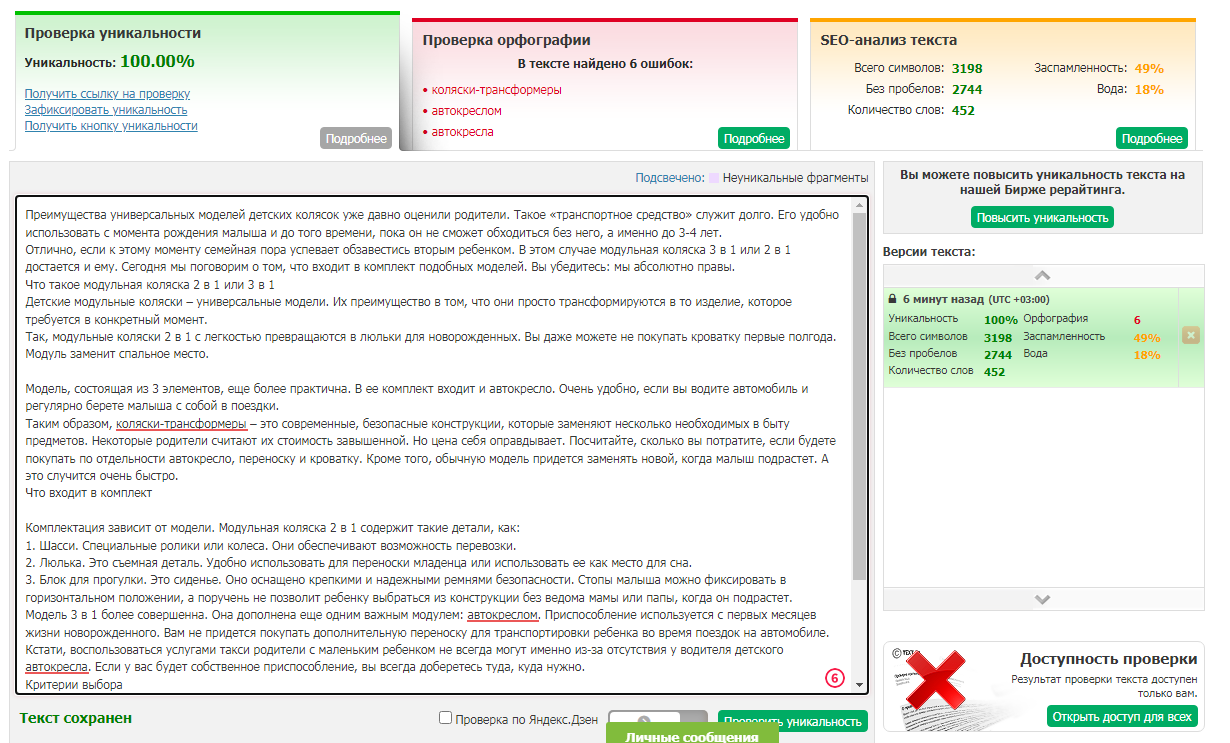 Чем отличается коляска 2 в 1 от 3 в 1?Многофункциональные детские коляски получают множество хвалебных отзывов. Но молодые родители или бабушка с дедушкой могут не знать об основных отличиях между конструкциями 2 в 1 и 3 в 1. Сегодня мы поговорим о том, чем различаются модели подобного типа, расскажем об их достоинствах и поможем сделать правильный выбор.Что такое модульные коляски?Коляски-трансформеры ‒ удобные и безопасные модели. В их конструкцию входят модули, которые можно использовать по отдельности.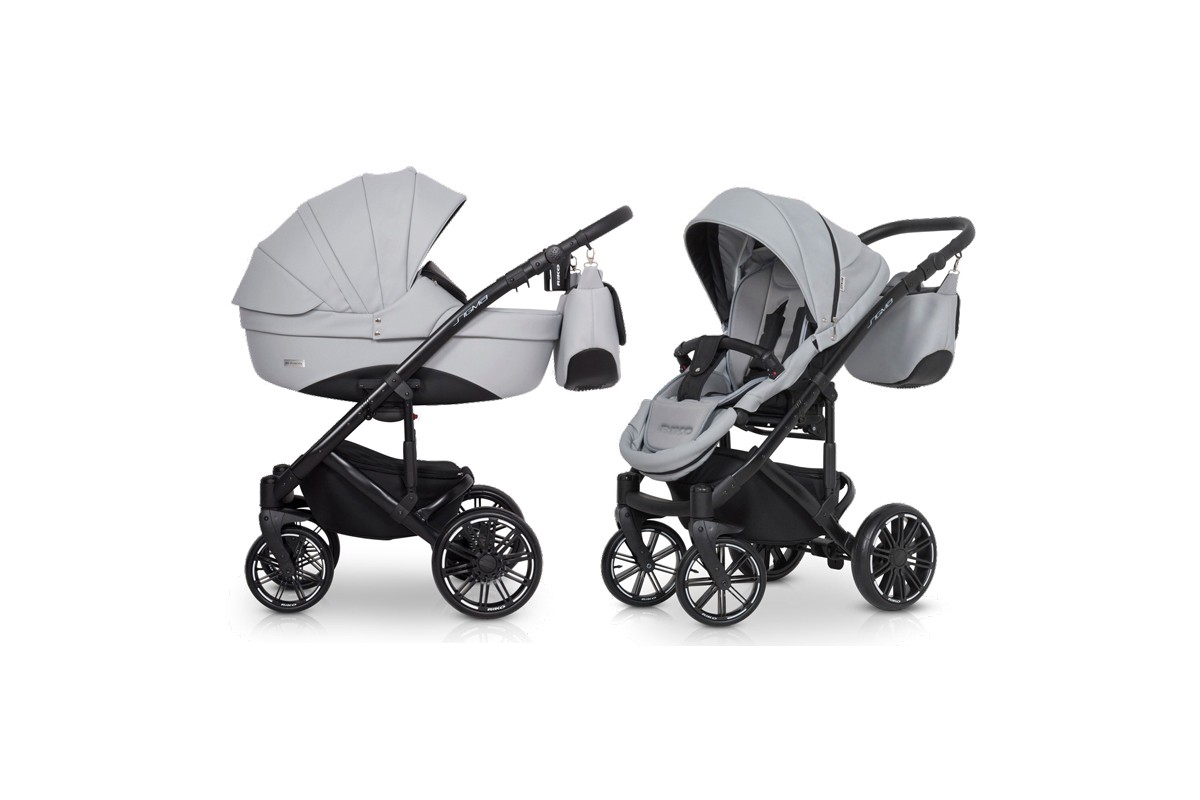 Модульные коляски можно использовать с первых дней жизни детей и достижения ими 3-4 лет. Они «на вырост». Вам не придется менять модель по мере роста ребенка.Стоимость детских колясок с дополнительными элементами варьируется. Цена зависит от комплектации. Именно в этом главное отличие моделей.Что входит в состав коляски-трансформера?Комплектация модульной коляски зависит от модели. Если вы хотите купить коляску 2 в 1, то должны знать: она состоит только из двух модулей. Это удобный и практичный вариант для тех родителей, которые не планируют ездить с малышом в автомобиле. В состав входят:Шасси. Колеса надежные и устойчивые. Чаще всего они снимаются или складываются так, чтобы коляску можно было легко поместить в багажник автомобиля.Люлька. Съемная деталь. Можно использовать как место для сна в первые месяцы жизни малыша. Родители говорят, что люлькой удобно пользоваться как переноской. Кроме того, она позволяет обходиться без кроватки до тех пор, пока малышу не исполнится 6 месяцев.Прогулочный блок-сиденье. Он устанавливается по мере необходимости. Сиденье оснащено ремнями безопасности, надежно удерживающими ребенка во время прогулки.Практика показывает: лучше купить коляску 3 в 1. Она комплектуется автокреслом, что позволяет молодым родителям сэкономить. Такая модель актуальна для тех, кто часто пользуется автомобилем. Вам всё равно придется брать с собой ребенка в поездки. А детские автокресла – недешевое приобретение. Подумайте об экономии средств заранее. В будущем вам и так предстоят внушительные расходы.Достоинства модульных моделей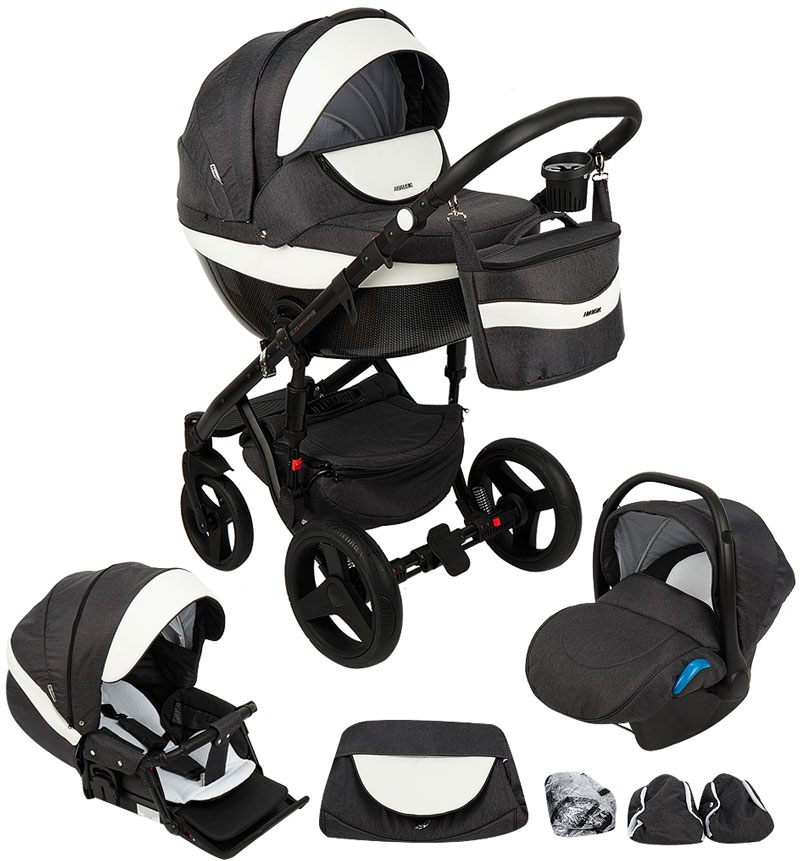 Прежде всего нужно сказать о практичности колясок-трансформеров. Они многофункциональны. Вы сможете использовать модули по отдельности, а значит, вам не придется дополнительно покупать переноску и автокресло.Кроме того, модульные конструкции прослужат долго. Вы сможете использовать изделие до тех пор, пока сын или дочь не начнет ходить самостоятельно. Покупать модели для лета и зимы тоже не придется. Модульные коляски универсальны. Они подходят для использования в любое время года.Представим список дополнительных преимуществ:прочность;надежность;безопасность;экологичность;практичность.К изделиям для детей предъявляются повышенные требования, поэтому производители особенно ответственно относятся к их изготовлению. Конструкция модульных колясок тщательно продумана. Все детали выполнены из высококачественного, экологически безопасного материала.Пользоваться моделями-трансформерами просто. Мама сможет самостоятельно собрать и разобрать коляску. Это очень важно, ведь именно она проводит большую часть времени с ребенком, и не всегда есть к кому обратиться за помощью. Окружайте себя и ребенка удобными и практичными вещами. Тогда ухаживать за малышом будет значительно легче. 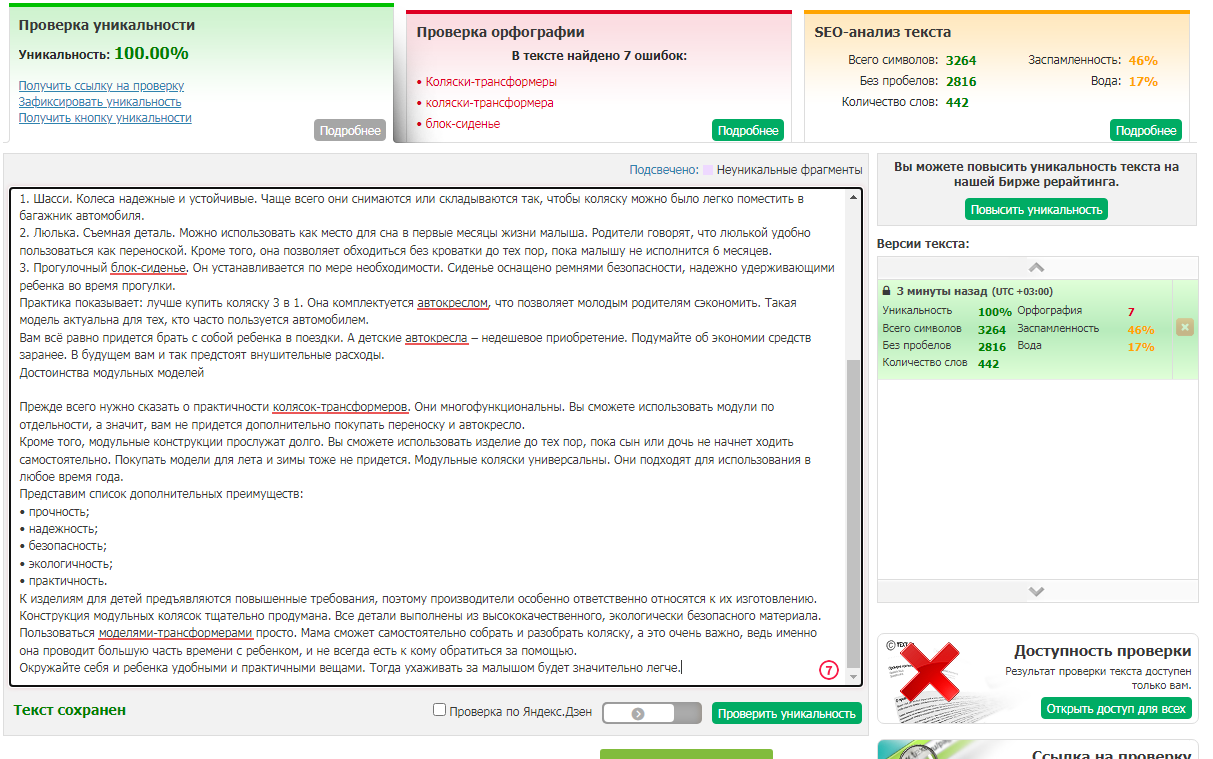 